SURAT KETERANGANNomor: B-0306/Un.10.5/D.3/PP.00.9/06/2019Dekan Fakultas Ekonomi dan Bisnis Islam UIN Walisongo Semarang menerangkan dengan sesungguhnya bahwa mahasiswa tersebut dibawah ini: 	Nama		: ........................................................................................................	NIM/Semester	: ........................................................................................................	Prodi/Fakultas	: ........................................................................................................	Alamat		: ........................................................................................................Nomor HP  	: ........................................................................................................Bahwa yang bersangkutan benar-benar masih aktif sebagai mahasiswa Fakultas Ekonomi dan Bisnis Islam UIN Walisongo Semarang Tahun Akademik 2018/2019 dan tidak sedang menerima beasiswa dari pihak manapun. Surat keterangan ini dibuat dan diberikan kepada yang bersangkutan untuk digunakan sebagai persyaratan pengajuan Beasiswa Tahfidz Tahun 2019. Demikian surat ini dibuat dengan sebenar-benarnya untuk dapat digunakan sebagaimana mestinya. 							Semarang, 17 Juni 2019							a.n. DekanWakil Dekan Bidang Kemahasiswaandan Kerjasama.						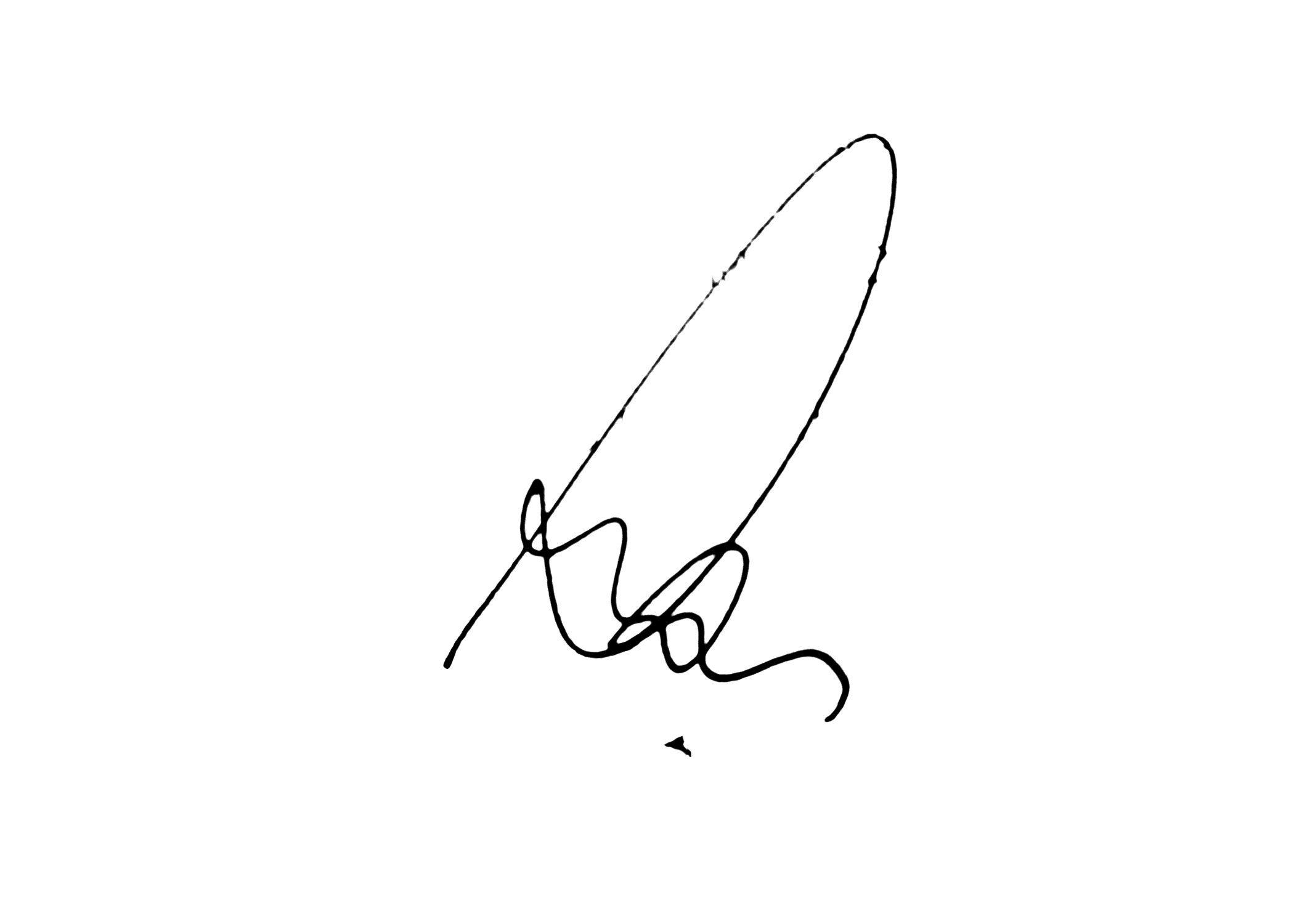 H. Khoirul Anwar, M.Ag.	NIP. 19690420 199603 1 002				 